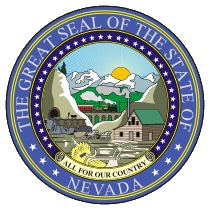 RICHARD WHITLEY, MSDirector STEVE SISOLAKGovernorDEPARTMENT OF HEALTH AND HUMAN SERVICESTelephone    Fax COMMISSION ON AGING MEETING MINUTES	Name of Organization: 		Nevada Commission on Aging						(Nevada Revised Statute [NRS] 427A.034)	Date and Time of Meeting:		January 8, 2018						1:00 p.m. until adjournment	This meeting will be in person at the following locations:Carson City:		Aging and Disability Services 				3416 Goni Road, Building H Conference Room 				Carson City, NV  89706	Las Vegas: 		Aging and Disability Services				3811 W. Charleston, Suite 209				Check in at:  1161 Valley View – across the parking lot to be escorted				Las Vegas, NV Roll Call and Verification of PostingDena Schmidt, ADSD Administrator called the meeting to order at 1:00 pmMembers:  Senator Nicole Cannizzaro, Daniel Corona, Jose Tinio, Jeff KleinBarry Gold, Mary Liveratti, Lelani Kimmel Dagostino, Niki Rubarth, Stacey Gilbert, Jane Gruner, Connie McMullenStaff:  Dena Schmidt, Rique Robb, Shannon Sprout, Crystal Wren, Homa Woodrum, Jeff Duncan, Cheyenne Pasquale, Tammy Sever, Kate LucierGuests:  Courtney Warner, Laura Urban, Sheri Rasmussen, Kirsten Coulombe, Jodi TysonPublic Comment – No Public CommentDiscussion of Membership – two open spots for member of governing city, member of governing county.  Dena Schmidt introduced and welcomed new member, Niki Rubarth.  Niki briefly talked about her background.Approval of the Minutes from September 19, 2018 Meeting – After discussing some minor changes, Dena Schmidt asked for a motion to approve the minutes with the noted changes.  Mary Liveratti made a motion to approve and Stacy Gilbert seconded the motion.Subcommittee Updates and Recommendations for action by the Commission Legislative Subcommittee - Jeff Klein, NV Senior Services, Subcommittee ChairpersonLegislative Senior Day update – Scheduled for February 22nd.  Jeff Klein gave an update on activities and agenda for that day.  If possible, they hope there is a hearing that seniors can attend.  They will invite Richard Whitley, Dena Schmidt, the attorney general and others to speak to the group.  They will also set up meetings with seniors and legislators.  There will also be a one-page bulleted document that will be available.Discussion and approval of Senior Issues Paper – There was a discussion of the changes made to the paper and additional changes to be made.  Dena Schmidt asked for a motion to approve the document.  Joe Tinio motioned to approve the document with changes and Barry Gold seconded the motion.  The document will be available to legislators on Senior Day.  Strategic Plan Accountability Subcommittee - Connie McMullen, Subcommittee Chairperson gave an update and report from the meeting held on January 3, 2019.  She discussed how the Subcommittee is working on the Senior Issues paper which will be given to legislators.  She also discussed Senior Day at the Legislature in February and that they received a donation from the Washoe County Commission.  They had a report from Cheyenne Pasquale on the State Plan.Discussion of additional subcommittee to address food security and food/nutrition services serving older Nevadans – this was requested at the last meeting.  Mary Liveratti discussed that the Governor’s Council on Food Security had a subcommittee do a gap analysis for senior nutrition.  One of the recommendations was that there should be a better working relationship between Aging and Disability Services and the Commission on Aging for senior nutrition and the Governor’s Council on Food Security.  It was recommended that there should be some members from the Council and from the Commission on Aging work on senior nutrition issues.  There was a discussion about ADSD receiving funds to raise the amount for home delivered meals, but that the cost for congregate meals has not been raised.  There was a discussion about the roles of the Commission and Subcommittees.  Jodi Tyson was asked to join the discussion.  She discussed the gap analysis and that they recognized the issues, but that they didn’t provide solutions and recommendations.  She said that she believes that a new subcommittee or working group should provide solutions and recommendations to the Council on Food Security and the Commission on Aging.  There was a discussion about having a member from Food Security, COA and Welfare and DPBH as well as other subject matter experts.  Barry Gold asked if this would set a precedent to set up subcommittees for other issues.  Joe Tinio requested that materials be sent at least a week prior to the meetings so that the members have time to read the documents.  Mary Liveratti moved that they propose to the Council on Food Security that we establish a workgroup that has one member from the Council on Food Security and at least one from the Commission on Aging as well as other subject matter experts.  Barry Gold seconded the motion.Administrator’s ReportDena Schmidt, ADSD AdministratorUpdate on ADSD’s budget and stated that the pre-session budget presentation is scheduled for January 23rd and 24th.VOCA grant is hiring staff – mental health counselor, legal assistant and administrative assistant.  Meeting with county public guardians to address partnering.APS grant – working with NAPSA on planning and implementation of expansion from EPS to APS, development of staff training program for developmental services, working with DHRM to address social worker equity.Staff changes – Carrie Embree, Consumer Health Advocate with Office of Consumer Health Assistance, Elder Protective Services Chief being recruited, Long Term Care Ombudsman program has moved under Jennifer Frischmann, QA Manager.Working with DWSS to design and develop streamlined electronic waiver process.Member AnnouncementsNiki Rubarth announced that the Alzheimer’s Association was holding a Volunteer Advocacy Retreat on January 29th and the Advocacy Day onApril 16th.Planning, Advocacy and Community Unit UpdatesJeff Duncan gave an update on PAC innovation grants with a Power Point presentation. Some of the grants are:  Food Security, Transportation, Disease Prevention and Health Promotion, and Caregiver Support.Cheyenne Pasquale gave an update on the goals for the State Plan for Aging Services and the ADSD Strategic Plan.Report on HCBS waiver waitlist and waiver presentation - Crystal Wren gave an update of the waiver program with a Power Point presentation and flowchart:  Frail Elderly Waiver, Physical Disability Waiver, Case Management services.  After ADSD determination it goes to Welfare for financial eligibility and then to Health Care Finance and Policy (Medicaid) for the financial determination.  Jeff Klein asked how many individuals on the waitlist are institutionalized before they get on the waiver program.  Crystal Wren stated that she didn’t have the answer, but that she would check into it and find out and bring to the next meeting.  She was also asked to get a description of the six priority levels.Commission Recommendation Update (For Possible Action)There was a discussion on the draft letter to the Governor and Director of Health and Human Services advocating streamlining the waiver process and supporting waiver caseload growth.  Dena Schmidt requested a motion that the Committeeapprove the letters with the discussed changes.  Joe Tinio motioned to approve the letters and Niki Rubarth seconded the motion.Report on Medicaid for Aged Blind and Disabled (MABBD) pending cases-	Sheri Rasmussen, DWSS, gave an overview of the MABBD cases pending.  She 	will give the Commission a monthly report on cases pending.-	Mary Liveratti asked Kirsten Coulombe, DHCFP, if there is the ability to use the 	monthly allotted slots in a way to get 100% without exceeding the yearly number of slots. The Legislature grants the number of slots that they are given. Kirsten Coulombe stated that they are working on their processes to reduce the gap.  There was a discussion of how to get the process more streamlined.Next Meeting Date – Dena Schmidt proposed that she and Kate Lucier pick four dates for the Commission and four dates for the Subcommittees a month prior.Approval of Agenda Items for Next MeetingBudget updateWaiver and MABBD updatesADSD staff supportPublic Comment – Jody Tyson discussed senior nutrition and the food bank.  They received a $10 million anonymous donation of which $5 million went to the food bank to feed twenty thousand seniors a month.  The other $5 million went into a fund to boost programs to assist seniors.Adjournment – The meeting adjourned at 3:50 pm	NOTE:  Items may be considered out of order.  The public body may combine two or more agenda items for consideration.	The public body may remove an item from the agenda or delay discussion relating to an item on the agenda at any time.  The	Public body may place reasonable restrictions on the time, place, and manner of public comments but may not restrict 	Comments based upon viewpoint.	NOTE:  We are pleased to make reasonable accommodations for members of the public who have disabilities and wish toAttend the meeting.  If special arrangements for the meeting are necessary, please notify Kate Lucier at (775)684-4210 as soon as possible and at least two days in advance of the meeting.  If you wish, you may e-mail her at klucier@adsd.nv.gov	Supporting materials can be obtained by contacting Kate Lucier at (775)684-4210 or klucier@adsd.nv.gov and will beposted to the ADSD website:  http://adsd.nv.gov/Agenda Posted at the Following Locations:Aging and Disability Services Division, Carson City Office, 3416 Goni Road, Suite D-132, Carson City, NV 89706Aging and Disability Services Division, Las Vegas Office, 1860 East Sahara Avenue, Las Vegas, NV 89104Aging and Disability Services Division, Reno Office, 9670 Gateway Drive, Suite 200, Reno, NV  89512Aging and Disability Services Division, Elko Office, 1010 Ruby Vista Drive, Suite 104, Elko, NV 89801State Legislative Building, 401 S. Carson Street, Suite 3138, Carson City, NV 89701Grant Sawyer State Office Building, 555 E. Washington Ave., Suite 4401, Las Vegas, NV 89119Department of Health and Human Services, 4126 Technology Way, Suite 100, Carson City, NV 89706Nevada State Library and Archives, 100 North Carson Street, Carson City, NV 89701Carson City Senior Center, 911 Beverly Drive, Carson City, NV 89706Washoe County Senior Center, 1155 East 9th Street, Reno, NV 89512Las Vegas Senior Center, 451 East Bonanza Road, Las Vegas NV 89101       12.  Notice of this meeting was posted on the Internet: http//adsd.nv.gov and https://notice.nv.gov/